CARICATURAS POLÍTICAS PARA GRUPOSGRUPO 1Extraído de http://users.humboldt.edu/ogayle/hist110/unit4/SectionalIssues.html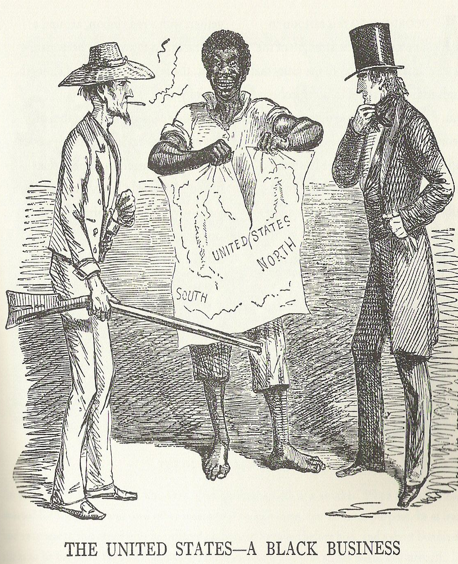 GRUPO 2Extraído de:https://adastracomix.com/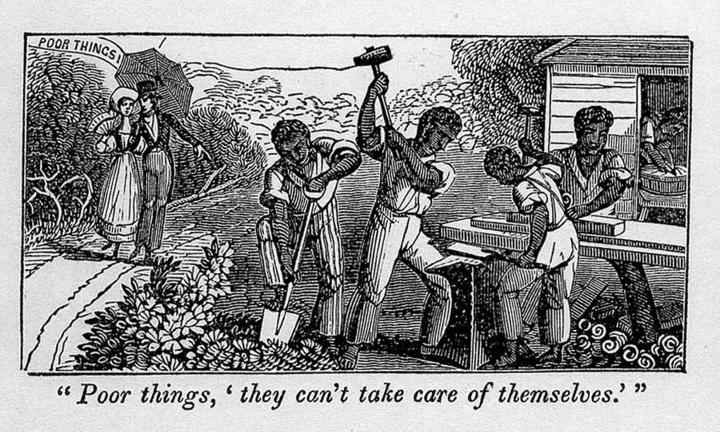 GRUPO 3Extraído de http://www.sonofthesouth.net/leefoundation/civil-war-feb-1861/civil-war-slave-cartoon.htm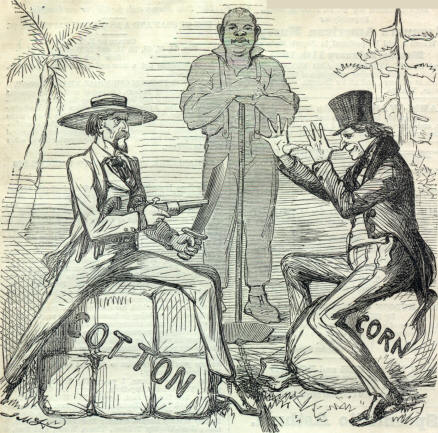 GRUPO 4Extraído de https://apus-b.wikispaces.com/political+caricaturas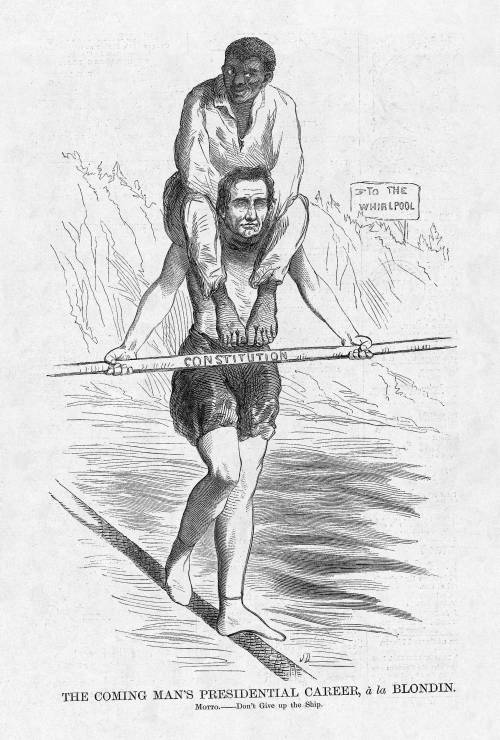 GRUPO 5Extraído de http://www.gettyimages.com/detail/news-photo/cartoon-of-abraham-lincoln-feeding-bedridden-black-slave-news-photo/96738811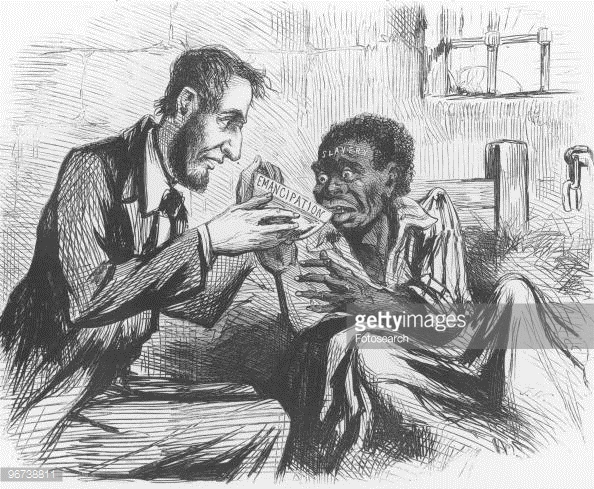 